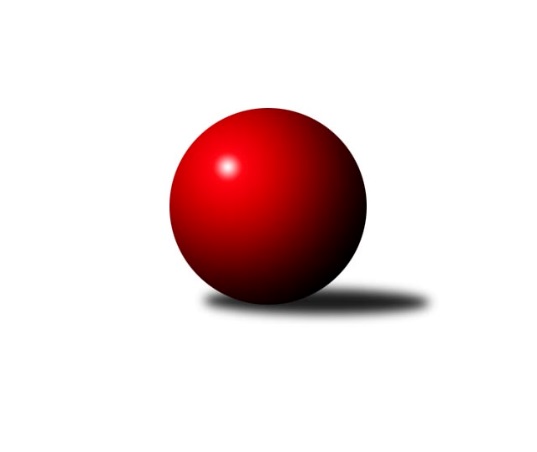 Č.15Ročník 2023/2024	24.5.2024 Východočeská soutěž skupina C 2023/2024Statistika 15. kolaTabulka družstev:		družstvo	záp	výh	rem	proh	skore	sety	průměr	body	plné	dorážka	chyby	1.	SK Solnice B	13	9	0	4	102 : 54 	(59.5 : 42.5)	1580	18	1111	469	37.5	2.	KK Vysoké Mýto C	13	9	0	4	98 : 58 	(52.0 : 32.0)	1607	18	1126	481	30.6	3.	TJ Tesla Pardubice B	14	8	1	5	97 : 71 	(44.5 : 33.5)	1596	17	1124	473	34.6	4.	SKK Třebechovice p/O B	13	7	2	4	84 : 72 	(32.5 : 41.5)	1516	16	1079	437	36	5.	TJ Tesla Pardubice D	13	6	1	6	84 : 72 	(40.5 : 39.5)	1576	13	1106	470	37.5	6.	KK Svitavy C	13	6	1	6	79 : 77 	(49.5 : 44.5)	1592	13	1118	474	37.7	7.	TJ Jiskra Hylváty C	13	4	0	9	54 : 102 	(37.0 : 51.0)	1483	8	1051	432	48	8.	SKK Přelouč B	13	3	1	9	58 : 98 	(32.0 : 50.0)	1510	7	1092	418	49.5	9.	SK Rybník B	11	3	0	8	40 : 92 	(18.5 : 31.5)	1503	6	1084	418	45.8Tabulka doma:		družstvo	záp	výh	rem	proh	skore	sety	průměr	body	maximum	minimum	1.	KK Vysoké Mýto C	7	7	0	0	70 : 14 	(35.5 : 12.5)	1689	14	1736	1596	2.	SKK Třebechovice p/O B	7	7	0	0	64 : 20 	(17.5 : 12.5)	1622	14	1679	1579	3.	SK Solnice B	6	6	0	0	62 : 10 	(36.0 : 12.0)	1683	12	1730	1646	4.	TJ Tesla Pardubice B	7	5	1	1	57 : 27 	(26.5 : 15.5)	1650	11	1738	1603	5.	KK Svitavy C	7	5	1	1	54 : 30 	(36.0 : 20.0)	1664	11	1738	1623	6.	TJ Tesla Pardubice D	7	5	0	2	60 : 24 	(25.0 : 15.0)	1644	10	1688	1598	7.	TJ Jiskra Hylváty C	6	4	0	2	38 : 34 	(25.5 : 22.5)	1509	8	1595	1474	8.	SKK Přelouč B	6	2	1	3	36 : 36 	(15.0 : 15.0)	1563	5	1577	1550	9.	SK Rybník B	5	1	0	4	16 : 44 	(10.5 : 13.5)	1410	2	1490	1337Tabulka venku:		družstvo	záp	výh	rem	proh	skore	sety	průměr	body	maximum	minimum	1.	TJ Tesla Pardubice B	7	3	0	4	40 : 44 	(18.0 : 18.0)	1598	6	1661	1424	2.	SK Solnice B	7	3	0	4	40 : 44 	(23.5 : 30.5)	1563	6	1696	1490	3.	KK Vysoké Mýto C	6	2	0	4	28 : 44 	(16.5 : 19.5)	1594	4	1622	1519	4.	SK Rybník B	6	2	0	4	24 : 48 	(8.0 : 18.0)	1521	4	1637	1441	5.	TJ Tesla Pardubice D	6	1	1	4	24 : 48 	(15.5 : 24.5)	1580	3	1674	1530	6.	KK Svitavy C	6	1	0	5	25 : 47 	(13.5 : 24.5)	1577	2	1638	1505	7.	SKK Třebechovice p/O B	6	0	2	4	20 : 52 	(15.0 : 29.0)	1498	2	1607	1159	8.	SKK Přelouč B	7	1	0	6	22 : 62 	(17.0 : 35.0)	1501	2	1570	1405	9.	TJ Jiskra Hylváty C	7	0	0	7	16 : 68 	(11.5 : 28.5)	1479	0	1619	1411Tabulka podzimní části:		družstvo	záp	výh	rem	proh	skore	sety	průměr	body	doma	venku	1.	SK Solnice B	8	6	0	2	72 : 24 	(42.0 : 20.0)	1614	12 	4 	0 	0 	2 	0 	2	2.	TJ Tesla Pardubice B	8	6	0	2	59 : 37 	(30.0 : 20.0)	1566	12 	4 	0 	0 	2 	0 	2	3.	KK Vysoké Mýto C	8	5	0	3	56 : 40 	(35.5 : 24.5)	1629	10 	4 	0 	0 	1 	0 	3	4.	SKK Třebechovice p/O B	8	4	1	3	52 : 44 	(17.0 : 31.0)	1484	9 	4 	0 	0 	0 	1 	3	5.	KK Svitavy C	8	4	0	4	51 : 45 	(31.5 : 26.5)	1581	8 	3 	0 	1 	1 	0 	3	6.	TJ Tesla Pardubice D	8	4	0	4	50 : 46 	(28.5 : 25.5)	1569	8 	3 	0 	1 	1 	0 	3	7.	SKK Přelouč B	8	3	1	4	42 : 54 	(19.0 : 35.0)	1527	7 	2 	1 	1 	1 	0 	3	8.	TJ Jiskra Hylváty C	8	3	0	5	36 : 60 	(24.5 : 33.5)	1475	6 	3 	0 	1 	0 	0 	4	9.	SK Rybník B	8	0	0	8	14 : 82 	(14.0 : 26.0)	1484	0 	0 	0 	4 	0 	0 	4Tabulka jarní části:		družstvo	záp	výh	rem	proh	skore	sety	průměr	body	doma	venku	1.	KK Vysoké Mýto C	5	4	0	1	42 : 18 	(16.5 : 7.5)	1596	8 	3 	0 	0 	1 	0 	1 	2.	SKK Třebechovice p/O B	5	3	1	1	32 : 28 	(15.5 : 10.5)	1606	7 	3 	0 	0 	0 	1 	1 	3.	SK Rybník B	3	3	0	0	26 : 10 	(4.5 : 5.5)	1564	6 	1 	0 	0 	2 	0 	0 	4.	SK Solnice B	5	3	0	2	30 : 30 	(17.5 : 22.5)	1570	6 	2 	0 	0 	1 	0 	2 	5.	TJ Tesla Pardubice D	5	2	1	2	34 : 26 	(12.0 : 14.0)	1629	5 	2 	0 	1 	0 	1 	1 	6.	TJ Tesla Pardubice B	6	2	1	3	38 : 34 	(14.5 : 13.5)	1642	5 	1 	1 	1 	1 	0 	2 	7.	KK Svitavy C	5	2	1	2	28 : 32 	(18.0 : 18.0)	1628	5 	2 	1 	0 	0 	0 	2 	8.	TJ Jiskra Hylváty C	5	1	0	4	18 : 42 	(12.5 : 17.5)	1515	2 	1 	0 	1 	0 	0 	3 	9.	SKK Přelouč B	5	0	0	5	16 : 44 	(13.0 : 15.0)	1509	0 	0 	0 	2 	0 	0 	3 Zisk bodů pro družstvo:		jméno hráče	družstvo	body	zápasy	v %	dílčí body	sety	v %	1.	Tomáš Brzlínek 	KK Vysoké Mýto C 	22	/	11	(100%)		/		(%)	2.	Jaroslav Havlas 	SKK Přelouč B 	20	/	13	(77%)		/		(%)	3.	Pavel Strnad 	TJ Jiskra Hylváty C 	18	/	13	(69%)		/		(%)	4.	Pavel Dymák 	SK Solnice B 	16	/	10	(80%)		/		(%)	5.	Oldřich Motyčka 	SKK Třebechovice p/O B 	16	/	11	(73%)		/		(%)	6.	Zdeněk Zahálka 	SKK Třebechovice p/O B 	16	/	13	(62%)		/		(%)	7.	Miloslav Vaněk 	TJ Tesla Pardubice B 	14	/	9	(78%)		/		(%)	8.	Marie Drábková 	TJ Tesla Pardubice D 	14	/	11	(64%)		/		(%)	9.	Daniel Luščák 	SK Solnice B 	12	/	7	(86%)		/		(%)	10.	Martina Nováková 	TJ Tesla Pardubice B 	12	/	9	(67%)		/		(%)	11.	Jiří Turek 	TJ Tesla Pardubice D 	12	/	9	(67%)		/		(%)	12.	Iva Jetmarová 	KK Svitavy C 	12	/	11	(55%)		/		(%)	13.	Jiří Brabec 	TJ Tesla Pardubice D 	12	/	11	(55%)		/		(%)	14.	Ivana Brabcová 	TJ Tesla Pardubice D 	12	/	12	(50%)		/		(%)	15.	Jiří Komprs 	TJ Jiskra Hylváty C 	12	/	12	(50%)		/		(%)	16.	Josef Suchomel 	SKK Přelouč B 	12	/	12	(50%)		/		(%)	17.	Jana Bulisová 	TJ Tesla Pardubice B 	11	/	8	(69%)		/		(%)	18.	Petr Kosejk 	SK Solnice B 	10	/	5	(100%)		/		(%)	19.	Václav Balous 	SK Solnice B 	10	/	8	(63%)		/		(%)	20.	Petr Leinweber 	KK Svitavy C 	10	/	9	(56%)		/		(%)	21.	Milan Novák 	TJ Tesla Pardubice B 	10	/	9	(56%)		/		(%)	22.	Pavel Doležal 	KK Vysoké Mýto C 	10	/	9	(56%)		/		(%)	23.	Ladislav Češka 	KK Svitavy C 	10	/	10	(50%)		/		(%)	24.	Jiří Rus 	KK Svitavy C 	9	/	7	(64%)		/		(%)	25.	Jiří Zvejška 	KK Vysoké Mýto C 	8	/	4	(100%)		/		(%)	26.	Monika Nováková 	TJ Tesla Pardubice B 	8	/	5	(80%)		/		(%)	27.	Zdeněk Číž 	SK Rybník B 	8	/	6	(67%)		/		(%)	28.	Tobiáš Kozel 	SK Solnice B 	8	/	6	(67%)		/		(%)	29.	Ondřej Pecza 	KK Vysoké Mýto C 	8	/	7	(57%)		/		(%)	30.	Lenka Peterová 	SKK Třebechovice p/O B 	8	/	7	(57%)		/		(%)	31.	Jaroslav Polanský 	KK Vysoké Mýto C 	8	/	8	(50%)		/		(%)	32.	Lukáš Hubáček 	TJ Tesla Pardubice B 	8	/	9	(44%)		/		(%)	33.	Hana Krumlová 	TJ Tesla Pardubice D 	8	/	9	(44%)		/		(%)	34.	Michaela Zelená 	SKK Třebechovice p/O B 	8	/	9	(44%)		/		(%)	35.	Vít Jireš 	SK Solnice B 	8	/	10	(40%)		/		(%)	36.	Milan Pustaj 	SK Rybník B 	8	/	10	(40%)		/		(%)	37.	Josef Ledajaks 	KK Vysoké Mýto C 	6	/	5	(60%)		/		(%)	38.	Karel Janovský 	SKK Přelouč B 	6	/	6	(50%)		/		(%)	39.	Lubomír Bačovský 	KK Svitavy C 	6	/	9	(33%)		/		(%)	40.	Dušan Kasa 	SKK Přelouč B 	4	/	3	(67%)		/		(%)	41.	Jan Herrman 	SK Rybník B 	4	/	7	(29%)		/		(%)	42.	Jan Suchý 	SK Rybník B 	4	/	8	(25%)		/		(%)	43.	Jiří Šafář 	SK Rybník B 	4	/	9	(22%)		/		(%)	44.	Imamaddin Babayev 	TJ Jiskra Hylváty C 	4	/	11	(18%)		/		(%)	45.	Andrea Komprsová 	TJ Jiskra Hylváty C 	4	/	11	(18%)		/		(%)	46.	Luboš Háva 	KK Svitavy C 	2	/	1	(100%)		/		(%)	47.	Jakub Miláček 	SKK Přelouč B 	2	/	3	(33%)		/		(%)	48.	Ivana Plchová 	KK Svitavy C 	2	/	4	(25%)		/		(%)	49.	Luděk Vohralík 	SKK Třebechovice p/O B 	2	/	5	(20%)		/		(%)	50.	Petr Březina 	SKK Třebechovice p/O B 	2	/	6	(17%)		/		(%)	51.	Vendelín Škuta 	SKK Přelouč B 	2	/	6	(17%)		/		(%)	52.	Karel Gulyás 	SK Rybník B 	0	/	1	(0%)		/		(%)	53.	Tomáš Přibilík 	KK Svitavy C 	0	/	1	(0%)		/		(%)	54.	Patrik Šindler 	SK Solnice B 	0	/	1	(0%)		/		(%)	55.	Daniel Ryšavý 	SK Solnice B 	0	/	1	(0%)		/		(%)	56.	Tereza Vacková 	TJ Jiskra Hylváty C 	0	/	2	(0%)		/		(%)	57.	Pavel Renza 	SK Rybník B 	0	/	2	(0%)		/		(%)	58.	Jan Hodr 	TJ Jiskra Hylváty C 	0	/	2	(0%)		/		(%)	59.	Filip Kouřim 	SK Solnice B 	0	/	2	(0%)		/		(%)	60.	Patricie Hubáčková 	TJ Tesla Pardubice B 	0	/	5	(0%)		/		(%)	61.	Stanislav Škopek 	SKK Přelouč B 	0	/	8	(0%)		/		(%)	62.	Michal Jasanský 	KK Vysoké Mýto C 	0	/	8	(0%)		/		(%)Průměry na kuželnách:		kuželna	průměr	plné	dorážka	chyby	výkon na hráče	1.	Svitavy, 1-2	1634	1151	483	40.1	(408.7)	2.	Pardubice, 1-2	1616	1139	476	37.7	(404.1)	3.	Vysoké Mýto, 1-2	1616	1140	475	35.4	(404.0)	4.	Solnice, 1-2	1612	1148	464	42.1	(403.1)	5.	Třebechovice, 1-2	1588	1112	475	30.9	(397.0)	6.	Přelouč, 1-4	1561	1117	443	48.3	(390.3)	7.	Hylváty, 1-2	1478	1045	433	44.3	(369.7)	8.	TJ Sokol Rybník, 1-2	1432	1019	413	44.6	(358.1)Nejlepší výkony na kuželnách:Svitavy, 1-2KK Svitavy C	1738	5. kolo	Tomáš Brzlínek 	KK Vysoké Mýto C	491	5. koloSK Solnice B	1696	2. kolo	Ladislav Češka 	KK Svitavy C	483	2. koloKK Svitavy C	1680	2. kolo	Ladislav Češka 	KK Svitavy C	467	5. koloKK Svitavy C	1672	10. kolo	Jiří Komprs 	TJ Jiskra Hylváty C	466	7. koloKK Svitavy C	1657	9. kolo	Petr Kosejk 	SK Solnice B	461	2. koloKK Svitavy C	1643	15. kolo	Iva Jetmarová 	KK Svitavy C	444	15. koloKK Svitavy C	1637	7. kolo	Pavel Dymák 	SK Solnice B	442	2. koloKK Svitavy C	1623	12. kolo	Michaela Zelená 	SKK Třebechovice p/O B	441	12. koloKK Vysoké Mýto C	1622	5. kolo	Iva Jetmarová 	KK Svitavy C	437	7. koloTJ Tesla Pardubice B	1621	15. kolo	Petr Leinweber 	KK Svitavy C	436	10. koloPardubice, 1-2TJ Tesla Pardubice B	1738	14. kolo	Tomáš Brzlínek 	KK Vysoké Mýto C	467	11. koloTJ Tesla Pardubice D	1688	5. kolo	Jana Bulisová 	TJ Tesla Pardubice B	465	14. koloTJ Tesla Pardubice D	1680	13. kolo	Marie Drábková 	TJ Tesla Pardubice D	452	8. koloTJ Tesla Pardubice D	1674	12. kolo	Jiří Turek 	TJ Tesla Pardubice D	446	5. koloTJ Tesla Pardubice B	1674	12. kolo	Pavel Strnad 	TJ Jiskra Hylváty C	443	9. koloTJ Tesla Pardubice D	1669	1. kolo	Jana Bulisová 	TJ Tesla Pardubice B	442	12. koloTJ Tesla Pardubice B	1661	3. kolo	Ivana Brabcová 	TJ Tesla Pardubice D	442	13. koloTJ Tesla Pardubice B	1649	6. kolo	Miloslav Vaněk 	TJ Tesla Pardubice B	440	4. koloTJ Tesla Pardubice D	1642	8. kolo	Zdeněk Číž 	SK Rybník B	438	10. koloSK Rybník B	1637	10. kolo	Jiří Komprs 	TJ Jiskra Hylváty C	436	9. koloVysoké Mýto, 1-2KK Vysoké Mýto C	1736	7. kolo	Tomáš Brzlínek 	KK Vysoké Mýto C	497	7. koloKK Vysoké Mýto C	1726	2. kolo	Tomáš Brzlínek 	KK Vysoké Mýto C	494	9. koloKK Vysoké Mýto C	1717	4. kolo	Tomáš Brzlínek 	KK Vysoké Mýto C	485	12. koloKK Vysoké Mýto C	1697	14. kolo	Tomáš Brzlínek 	KK Vysoké Mýto C	480	4. koloKK Vysoké Mýto C	1693	9. kolo	Tomáš Brzlínek 	KK Vysoké Mýto C	456	2. koloKK Vysoké Mýto C	1659	12. kolo	Jiří Zvejška 	KK Vysoké Mýto C	441	14. koloKK Svitavy C	1601	14. kolo	Jiří Zvejška 	KK Vysoké Mýto C	439	2. koloKK Vysoké Mýto C	1596	10. kolo	Jiří Zvejška 	KK Vysoké Mýto C	438	7. koloSKK Třebechovice p/O B	1580	4. kolo	Jiří Zvejška 	KK Vysoké Mýto C	435	4. koloTJ Tesla Pardubice B	1566	7. kolo	Pavel Doležal 	KK Vysoké Mýto C	434	7. koloSolnice, 1-2SK Solnice B	1730	1. kolo	Daniel Luščák 	SK Solnice B	475	3. koloSK Solnice B	1697	3. kolo	Milan Novák 	TJ Tesla Pardubice B	465	13. koloSK Solnice B	1688	7. kolo	Pavel Dymák 	SK Solnice B	447	13. koloSK Solnice B	1672	11. kolo	Václav Balous 	SK Solnice B	445	1. koloSK Solnice B	1665	13. kolo	Daniel Luščák 	SK Solnice B	443	13. koloTJ Tesla Pardubice B	1654	13. kolo	Daniel Luščák 	SK Solnice B	441	7. koloSK Solnice B	1646	5. kolo	Iva Jetmarová 	KK Svitavy C	439	11. koloKK Svitavy C	1638	11. kolo	Pavel Dymák 	SK Solnice B	439	1. koloSK Solnice B	1617	15. kolo	Tomáš Brzlínek 	KK Vysoké Mýto C	434	3. koloKK Vysoké Mýto C	1615	3. kolo	Ondřej Pecza 	KK Vysoké Mýto C	434	3. koloTřebechovice, 1-2SKK Třebechovice p/O B	1679	5. kolo	Oldřich Motyčka 	SKK Třebechovice p/O B	466	10. koloSKK Třebechovice p/O B	1656	10. kolo	Zdeněk Zahálka 	SKK Třebechovice p/O B	465	3. koloSKK Třebechovice p/O B	1649	13. kolo	Oldřich Motyčka 	SKK Třebechovice p/O B	457	13. koloTJ Tesla Pardubice B	1636	5. kolo	Oldřich Motyčka 	SKK Třebechovice p/O B	441	5. koloSK Solnice B	1612	10. kolo	Milan Novák 	TJ Tesla Pardubice B	435	5. koloSKK Třebechovice p/O B	1599	7. kolo	Martina Nováková 	TJ Tesla Pardubice B	435	5. koloSKK Třebechovice p/O B	1598	15. kolo	Zdeněk Zahálka 	SKK Třebechovice p/O B	434	5. koloSKK Třebechovice p/O B	1597	3. kolo	Zdeněk Zahálka 	SKK Třebechovice p/O B	433	7. koloSKK Třebechovice p/O B	1579	9. kolo	Daniel Luščák 	SK Solnice B	429	10. koloKK Svitavy C	1572	3. kolo	Lubomír Bačovský 	KK Svitavy C	425	3. koloPřelouč, 1-4TJ Tesla Pardubice B	1623	11. kolo	Tomáš Brzlínek 	KK Vysoké Mýto C	453	1. koloKK Vysoké Mýto C	1618	1. kolo	Jan Suchý 	SK Rybník B	452	13. koloSKK Třebechovice p/O B	1607	8. kolo	Josef Suchomel 	SKK Přelouč B	447	3. koloSKK Přelouč B	1577	3. kolo	Oldřich Motyčka 	SKK Třebechovice p/O B	437	8. koloSKK Přelouč B	1576	11. kolo	Jaroslav Polanský 	KK Vysoké Mýto C	432	1. koloSK Rybník B	1564	13. kolo	Karel Janovský 	SKK Přelouč B	430	8. koloSKK Přelouč B	1564	6. kolo	Jiří Komprs 	TJ Jiskra Hylváty C	429	3. koloSKK Přelouč B	1561	8. kolo	Jana Bulisová 	TJ Tesla Pardubice B	425	11. koloSKK Přelouč B	1551	13. kolo	Jaroslav Havlas 	SKK Přelouč B	424	6. koloSKK Přelouč B	1550	1. kolo	Josef Suchomel 	SKK Přelouč B	421	11. koloHylváty, 1-2TJ Jiskra Hylváty C	1595	8. kolo	Jiří Komprs 	TJ Jiskra Hylváty C	457	8. koloKK Vysoké Mýto C	1572	8. kolo	Tomáš Brzlínek 	KK Vysoké Mýto C	435	8. koloTJ Tesla Pardubice D	1545	4. kolo	Oldřich Motyčka 	SKK Třebechovice p/O B	422	6. koloSK Solnice B	1511	14. kolo	Pavel Strnad 	TJ Jiskra Hylváty C	421	8. koloTJ Jiskra Hylváty C	1503	6. kolo	Jaroslav Havlas 	SKK Přelouč B	419	12. koloTJ Jiskra Hylváty C	1499	4. kolo	Daniel Luščák 	SK Solnice B	416	14. koloTJ Jiskra Hylváty C	1496	2. kolo	Jiří Komprs 	TJ Jiskra Hylváty C	415	2. koloTJ Jiskra Hylváty C	1485	12. kolo	Imamaddin Babayev 	TJ Jiskra Hylváty C	413	6. koloTJ Jiskra Hylváty C	1474	14. kolo	Josef Suchomel 	SKK Přelouč B	411	12. koloSKK Přelouč B	1458	12. kolo	Pavel Strnad 	TJ Jiskra Hylváty C	408	4. koloTJ Sokol Rybník, 1-2SK Solnice B	1526	6. kolo	Zdeněk Číž 	SK Rybník B	423	11. koloKK Svitavy C	1505	8. kolo	Pavel Dymák 	SK Solnice B	402	6. koloSK Rybník B	1490	11. kolo	Jiří Turek 	TJ Tesla Pardubice D	400	14. koloTJ Tesla Pardubice D	1457	14. kolo	Petr Kosejk 	SK Solnice B	395	6. koloSK Rybník B	1428	8. kolo	Petr Leinweber 	KK Svitavy C	389	8. koloTJ Jiskra Hylváty C	1425	11. kolo	Jan Herrman 	SK Rybník B	387	8. koloTJ Tesla Pardubice B	1424	1. kolo	Jiří Brabec 	TJ Tesla Pardubice D	384	14. koloSKK Přelouč B	1405	4. kolo	Iva Jetmarová 	KK Svitavy C	384	8. koloSK Rybník B	1398	4. kolo	Jan Herrman 	SK Rybník B	383	6. koloSK Rybník B	1396	14. kolo	Pavel Strnad 	TJ Jiskra Hylváty C	381	11. koloČetnost výsledků:	9.0 : 3.0	1x	8.0 : 4.0	16x	6.0 : 6.0	3x	4.0 : 8.0	7x	2.0 : 10.0	6x	12.0 : 0.0	7x	10.0 : 2.0	19x	0.0 : 12.0	1x